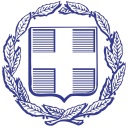             ΕΛΛΗΝΙΚΗ ΔΗΜΟΚΡΑΤΙΑ                 ΝΟΜΟΣ ΦΘΙΩΤΙΔΑΣ                  ΔΗΜΟΣ ΛΑΜΙΕΩΝΓραφείο ΑντιδημάρχουΠεριβάλλοντος & Κλιματικής Αλλαγής, Πρασίνου, Ποιότητας Ζωής και Ελεύθερου Χώρου, Πολεοδομικού Σχεδιασμού, Πολιτικής Προστασίας και Διαχείρισης Κρίσεων, Εποπτείας και Διαχείρισης ΚοινοτήτωνΤαχ. Δ/νση: Φλεμινγκ& Ερ. ΣταυρούΤαχ. Κωδ: 35100Πληροφορίες: Κ. ΣταυρογιάννηςΤηλ: 2231351060E-mail: k.stavrog@lamia-city.grΛαμία 3/6/2020Προς: ΜΜΕΔελτίο ΤύπουΘΕΜΑ: «Διακοπή Κυκλοφορίας στην οδό Αγίας Παρασκευής »Η Δ/νση Τεχνικών Έργων του Δήμου Λαμιέων σε συνεργασία με την Δ.Ε.Υ.Α.Λαμίας σας ενημερώνει, ότι στο πλαίσιο Κατασκευής – Αποκατάστασης & Βελτίωσης - Δικτύου  Ύδρευσης-Αποχέτευσης και Ομβρίων υδάτων και ταυτόχρονα Ασφαλτόστρωσης και      κατασκευής Πεζοδρομίων στην οδό Αγίας Παρασκευής (Γαλανέϊκα) στην πόλη της Λαμίας, από την Τετάρτη 3 Ιουνίου 2020 από ώρα 08:00πμ, θα γίνεται  καθημερινά διακοπή της κυκλοφορίας μέχρι και την λήξη των παραπάνω εργασιών στην οδό Αγίας Παρασκευής και συγκεκριμένα, από το ύψος της οδού Παπασιοπούλόυ (φανάρια) μέχρι και την οδό Μπάμπη Τσάμη .Παρακαλούμε για την κατανόηση και τη συνεργασία των δημοτών για το χρονικό διάστημα που απαιτείται για την εκτέλεση των εργασιών. Ο ΑντιδήμαρχοςΚωνσταντίνος Σταυρογιάννης